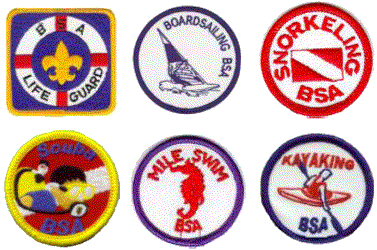 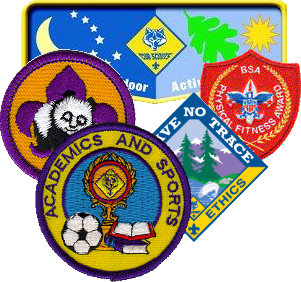 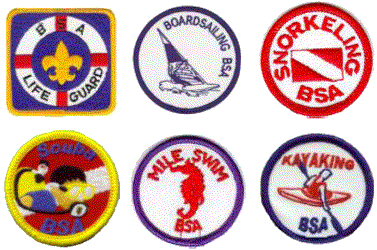 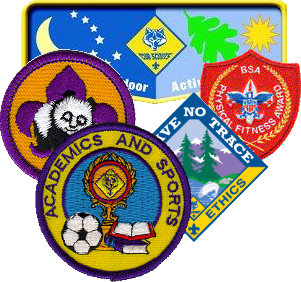 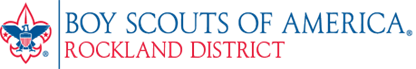 What Qualifies as a Hornaday Project? 